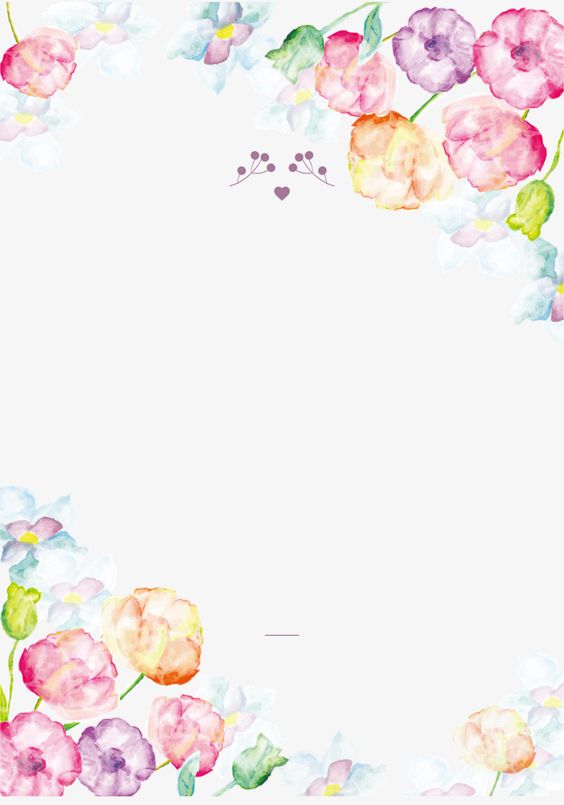 Меню09.12.2019 – 13.12.2019ПонеделникЗакуска – Попара с масло и сиренеОбяд – Супа пилеЗадушени зеленчуци			10 ч. ПлодПлодСледобедна закуска – Крем ВанилияВторникЗакуска – Филия с мед и масло – Билков чай Обяд –								Млечна супаПиле по селски		10 ч. ПлодПлодСледобедна закуска – Сандвич с кашкавал и краставичка - айрян СрядаЗакуска – Яйчен пастет с краставичка– Билков чайОбяд – ТараторКебап върху ориз 	10 ч. ПлодПлодСледобедна закуска Кисело мляко с чиаЧетвъртъкЗакуска – Козунак - пр. мляко Обяд – Крем супа от тиквичкиРибени кюфтета с гарнитура/картофена салата/		10 ч. ПлодПлодСледобедна закуска  - Сандвич със сирене и краставичка - айрянПЕТЪК	Закуска – Филийка с масло, шарена сол и краставичка – Билков чай Обяд – Супа месоСпагети Асорти		10 ч. ПлодПлодСледобедна закуска – Кисело мляко с бисквити